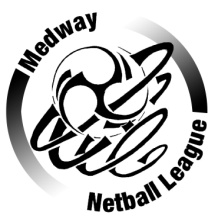 Medway Netball LeagueWinter Netball Rules and Conditions of Play The winter netball rules and conditions of play shall be as for the Constitution and Summer League Rules with the following exceptions/additions:No team shall be eligible to take part until all monies have been paid. The Winter Netball 2020-21 games are all Friendly games and to be played and umpired in line with the England Netball modified Covid-19 Rules.                               Games will be played at Rainham Netball Centre on Tuesday and Wednesday evenings.Each person on the court area including players, umpires and coaches must be an active member of England Netball.Please complete the Team Registration Form and return prior to your first match to your nominated Divisional Rep. To register additional players after the start of the Winter Netball they must have active England Netball membership, returned their Opt In form to their club/team and have completed a Player Registration card available on the website, sent to the Divisional Rep along with confirmation of their Opt In form within 7 days of playing.PLEASE DO NOT USE THE CAR PARK ADJACENT TO THE PAVILION AS THIS IS THE EXIT ROUTE FROM THE COURTS AND DO NOT PARK IN THE ACCESS ROAD.Games are restricted to courts 1, 3, 6 and 8.  No spectators are allowed within the courts area or between the courts and the pavilion area, social distancing rules apply.  Players/coaches/officials will enter from the green area side of the pavilion using the left-hand side (courts 1 and 3) or right-hand side (courts 6 and 8) gates depending on which court playing on, social distancing applies. Exit from the courts will be via the same gate but by the car park adjacent to the pavilion.All persons 16 years and over using the courts area must scan one of the available QR code signs using the NHS Covid-19 App or if under 16 get their parent or guardian to scan the QR code signs available outside the courts for them for test and trace purposes for each session they are on the courts.There must be no more than 14 persons associated with each team using the court area and.  The total number of persons using each court can be no more than 30 including the two umpires.Matches to commence at 7.15pm and 8.20pm. Due to the Covid-19 measures all games must start at the given time and all persons on the courts should leave straight away via the exit route at the end of the game. The next session players/umpires/coaches cannot enter the courts until the courts are clear. Stoppages for injuries are as per EN Rules, however timing should not be suspended as no additional time will be added. (Consideration must be given to the removal of injured players from the court). 11.	Section A umpires must hold a minimum ‘C’ qualification.  Section B and C umpires must hold a minimum Beginners/IO qualification.  Section D umpires must hold a minimum IO in Training qualification.   YOU MUST ensure your umpire holds the correct umpiring award for your section. In the Medway League it is not a requirement for any team to provide a scorer, but it is to be encouraged.   If 2 scorers are to be used, they must work together and call the score at each centre pass but maintain the 2m social distance from others.  If one scorer is used, they must adhere to the social distancing rules and stand 2m apart from the umpire who is also scoring and call the score at the appropriate centre pass.  TASTER SESSION PLAYERS ARE NOT ALLOWED BUT YOU CAN USE AN ACTIVE EN MEMBERSHIP PLAYER FROM THE SAME SECTION OR LOWER IF SHORT.Each team to ensure they have appropriate hand sanitiser and sanitizing wipes available for wiping the ball and the netball post protector. The netball post protector to be sanitised before, after the game and when touched by a player. Each game will be 4 x 10 minute quarters. An interval of 3 minutes after each quarter will be for players and umpires to sanitise their hands and for the ball to be sanitised. Result cards need to be completed by teams with all players listed and the umpire for the team. If a player is used from another team their respective team is to be written by the side of their name.  The umpire should confirm the score but does not need to sign the card. The result cards do NOT need to be posted in the post box in the pavilion or to be sent to the results secretary but a photograph or scanned copy of the front of the result card is to be sent to the divisional rep within 7 days of the fixture.  Result cards are to be retained by the team for the winter season should the identity of any player or umpire be needed by the MNL.  The Players Player nomination is not required.All teams shall be liable to pay MNL for the cost of court hire, flood lights and any other expenses. The total cost for the season shall be notified to the teams when fixtures are sent. All reimbursements and costs relating to conceded games will be made at the end of the season.If at any time during the season a team withdraws from the Winter Netball, they will remain liable for the total fees due.In the event of a conceded or abandoned game, please notify your divisional rep within 7 days who will advise the Fixtures/Results Secretary.   The defaulting team is liable for all court costs including their opponents.  In the event of a game being conceded, the offending team will be liable for any costs incurred for travelling expenses, umpire’s fees etc., on production of the relevant receipts by the non- offending team.No trophies to be awarded for this Winter season.In the event of bad weather for example snow or frost and the Committee have determined games need to be cancelled/abandoned, teams should check the website/Facebook/Twitter for information. If games have not been cancelled it will be the umpires’ joint decision as to whether courts are fit to play on.  If possible teams will be given the re-arranged date at that time, otherwise it will be posted on the fixtures section of the website at www.medwaynetballleague.co.uk .  It is the responsibility of the team to check the re-arranged date and notify their players, failure to turn up will result in the payment of both teams’ court fees.VERSION  14  UPDATED October 2020